Se corresponde lingüísticamente con la conjunción copulativa “y”. Conecta juicios simples y forma un juicio compuesto. Consideración de todas y cada una de las alternativas o posibilidades descritas. “La figura es cuadrado y roja”, quiere decir que la figura es cuadrado y la figura es roja. Para que el juicio compuesto sea verdadero tiene que ser verdaderos todos los juicios simples que le corresponden.CUENTO ELEFANTE RARO:Había una vez en un zoo un elefante muy raro. Era tan raro que le gustaba que le pusieran unas gafas y un sombrero. Este elefante tan raro levantaba su trompa, si y sólo si, tenía las gafas puestas y tenía puesto el sombrero. Así que: si tenía las gafas y tenía el sombrero, entonces y sólo entonces, levantaba su trompa.Cuando los niños iban a ese zoo a ver a ese elefante tan raro, sabían siempre si levantaba, o no, su trompa. Dime tú lo que hacía con su trompa, cuando:- El elefante raro tenía las gafas y tenía el sombrero- El elefante raro tenía las gafas y no tenía el sombrero- El elefante raro no tenía las gafas y tenía el sombrero- El elefante raro no tenía las gafas y no tenía el sombreroAlgunos días, los niños que visitaban a ese elefante salían alegres del zoo porque el elefante había levantado su trompa. Claro, esos días el elefante raro levantaba su trompa porque…Otros días, los niños que visitaban a ese elefante salían tristes del zoo porque el elefante no había levantado su trompa. Claro, esos días el elefante raro no levantaba su trompa porque…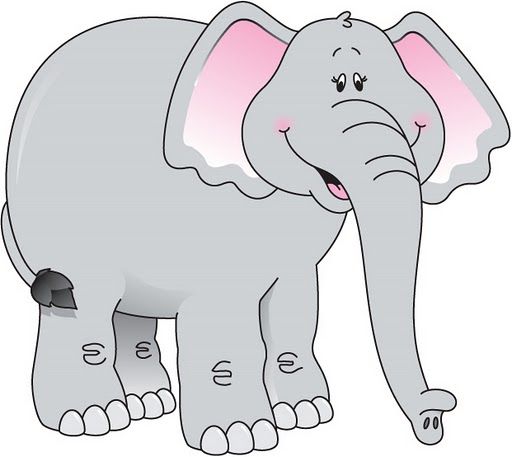 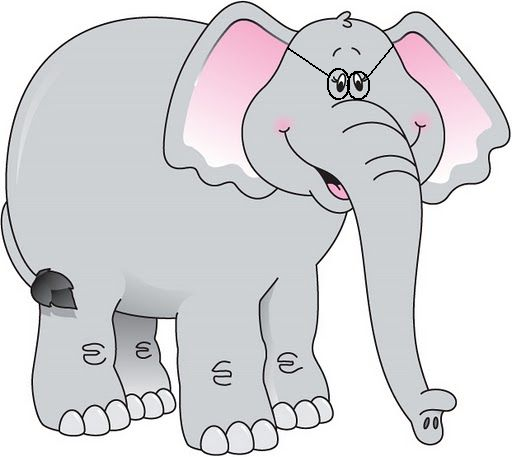 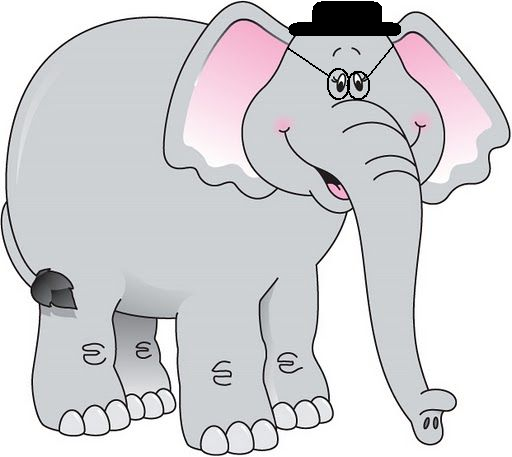 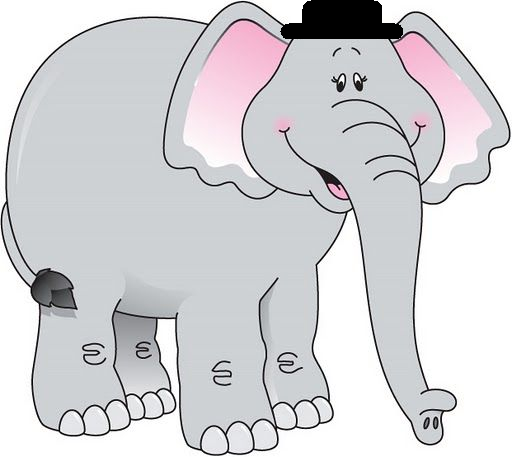 